Äänestä Rakennusliiton Liittovaaleissa 22.2-1.3.2023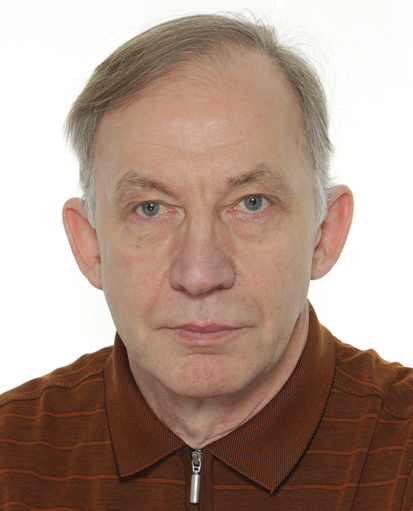 18Osasto 490 pj, Itä-Suomen Aluejärjestön hallituksen jäsenTulikivi oyj:n tuotannon ja louhinnan PLMKunnanvaltuuston pj.
